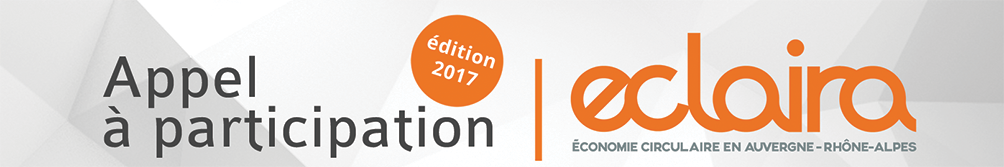 FORMULAIRE A REMPLIR pour l’appel à participation économie circulaire - 2017À transmettre par mail en version pdf à Sandrine Maillet, sandrine.maillet[@]ciridd.org,Au plus tard le 5 mai 2017Au-delà du descriptif du projet que vous aurez réalisé à travers la lettre d’intention et/ou la remise de documents descriptifs, ce formulaire vise à cerner la façon dont vous envisagez d’associer des acteurs locaux autour de votre projet. Vous démontrerez dans quelle mesure vous considérez et/ou intégrez la dynamique d’acteurs dans votre projet d’économie circulaire.Nom du projet présenté : Personne référente à contacter pour l’informer des suites de l’appel à participationNom-Prénom :  Fonction : Structure :  Adresse :  Mail :  Tél : Suivi ActuelÊtes-vous suivi par une structure actuellement ?  ☐ Oui  ☐ Non Si oui, laquelle ? Pour répondre à quels besoins ?1. Présentation de l’équipe projetLe porteur du projet :La structure (présentation en 2-3 lignes maximum)Le chef du projet (si déjà désigné) : Préciser nom, fonction, compétences, rôle dans le projetL’équipe projet (si déjà constituée) : Préciser nom, fonction, compétences et rôle de chacun des membres de l’équipe Quelle sera la disponibilité de chacun des membres de l’équipe projet pour travailler à la préfiguration du projet et à la mise en dynamique des acteurs (préciser un nombre de jours sur six mois par personne, de juillet à décembre 2016) ? Comptez-vous rechercher  des compétences  complémentaires ? Si oui, lesquelles ?Sous quelle forme (embauche d’une personne supplémentaire, cabinet extérieur, incubateur, autre, etc.) ?Pourquoi ces compétences ?Autres moyens envisagés ? Si oui, lesquels ?2. Présentation des partenaires du projet  A. Présentation des partenariats déjà établis Préciser quels sont les partenaires, l’objet et leur degré d’implication actuels dans le projet, leur implication à venir B. Présentation des partenariats recherchés ou en cours Préciser quels sont les partenaires recherchés et pourquoiPréciser l’implication recherchée3. Présentation de vos attentes vis-à-vis du CIRIDD et du réseau ECLAIRA Qu'attendez-vous du CIRIDD et de son appui ? Quelle serait sa plus-value pour votre projet ?Qu’attendez-vous du réseau ECLAIRA ?Comment comptez-vous vous impliquer dans le réseau ECLAIRA ?RAPPEL : pièces à joindreune lettre d’intention (impérativement)le formulaire dûment rempli (impérativement). Ce formulaire permet au CIRIDD de cerner la cartographie d’acteurs du projet au stade de la candidature.tout document contribuant à la compréhension du projet (optionnel), tel que : une description synthétique du projet, un schéma, une délibération de conseil de collectivités territoriales, etc. Il s’agira de remettre le ou les documents les plus significatifs, dans la limite de trois documents.Tous les documents doivent être remis en version pdf par mail à Sandrine Maillet, sandrine.maillet[@]ciridd.org, au plus tard le 5 mai 2017.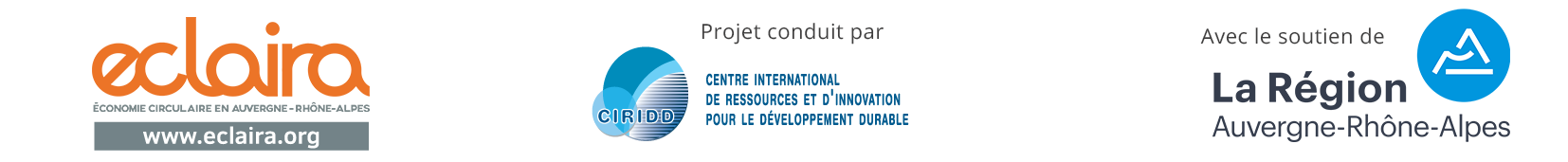 